Солдат буласым килә.Мин әле бик кечкенәМиңа биш яшь  кенә,Солдат фуражкасы да Башымда зур күренә.Күрше абый солдаттанКайтты әле кичә генә.Бик матур значогынТагып куйды күкрәгенә.“ Үсеп җиткәч, диде улСолдат булырсың.Туган ил чигендәСакта торырсың!”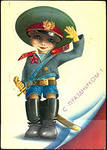 Без булачак солдатлар.Малайлар беләнСолдат булып уйныйбыз.Бездән бик әйбәтСолдат чыгар дип уйлыйбыз.Без тиз йөгерәбез,Үрмәлибез бик яхшы.Кылыч белән бер- беребезгәОста торабыз каршы.Үлән араларынаШәп итеп качабыз.Уйный- уйный үзебездәКүп сәләтләр ачабыз.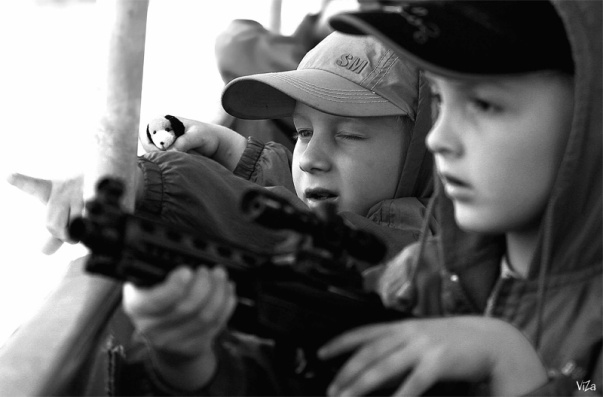 Солдат абый кайткан.Әниемнең энесе Кайтты солдаттан.Ул автоматын тотыпИл чиген саклаган.Аның горур басыпТөшкән фотосын күрдем.Фуражкасына кызыктым“ Бүләк ит әле” дидем.Мә, диде энем,Бүләгем булсын!Күреп торам син дәЧын солдат булырсың.Шундый  куандым.Мактандым малайларга.Алар миңа сокланды,Шатлыктан очтым айларга.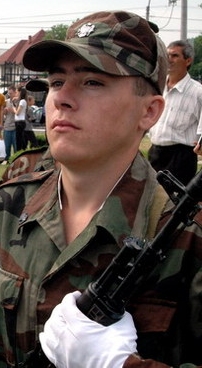 Диңгезче булсаң иде.Телевизордан күрдемШундый зур диңгез.Морякларның киемеПаласа- паласа, тип- тигез.Диңгез өсте дулкын- дулкынЧайкала пароход.Морякларга сокланып,Сөенеп елмая болыт.Морякның баш киемеКилешә киеменә,Ак беретканың лентасыҖилләрдә җилпенә.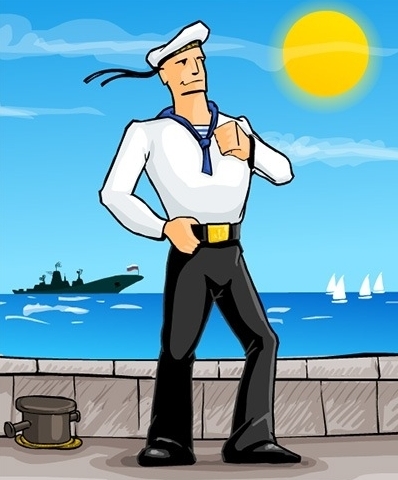 Әй, парашютчы...Самолеттан кошлардайОча парашютчы.“ Әй, лётчик абыйМине дә утыртчы!”Очыйм әле кош кебекДусларым янына.Алар бит мине Һәрвакыт сагына.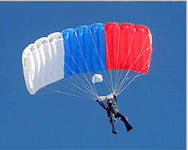 